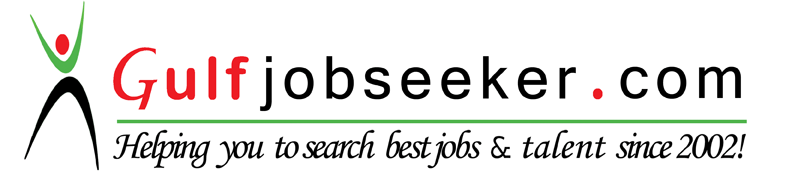 Whats app  Mobile:+971504753686 Gulfjobseeker.com CV No:259221E-mail: gulfjobseeker@gmail.comCAREER OBJECTIVE      Seeking a challenging Registered Nurse position in a competitive, dynamic and global health care environment offering broad experience.  QUALIFICATIONS SUMMARY        Competent and committed registered nurse with 5 years experience in  large urban healthcare settings, 2 years in India and 3 years in Kingdom of Saudi Arabia under MOH. Proven expertise in different areas of health care settings. Holds DHA eligibility letter.SKILLS AND EXPERIENCEObserve patient and report on wellbeing.Develop nursing care treatment plans.Treat patients for illness or injury and perform routine lab work.Operate medical equipment, administer medications and injections.Assist doctors.Educate patients and families on disease processes, medical surgical procedures and other aspects of therapeutic regimen including medication and pain management techniques.Excellent communication and interpersonal skills.AREAS OF EXPERTISELife support and emergency proceduresIntravenous therapy and fluid and electrolyte balanceCatheterizationVentilator careWound carePain managementPatient and family educationPROFESSIONAL EXPERIENCEZulfi General Hospital, Riyadh, KSA 10th December 2012 to 7th November 2015Staff NurseEmployed as a staff nurse in hemodialysis unit and was rotated to emergency room and has 2 years and 1 year experience respectively in hemodialysis and emergency room.Implemented dialysis treatment on patients and responsible for operating all dialysis equipments and performing routine medical procedures while in hemodialysis unit.Had the opportunity to work in the well-established ER unit with a separate male, female, pediatric observation area, triage system, CPR room, minor OR and POP room with almost 40 to 50 patients and 4 staffs  in a shift.Assessed, planned, implemented, evaluated and documented nursing care for patients experiencing life threatening problems requiring complex assessment, high intensity therapies and interventions.Collection and interpretation of diverse clinical data including vital signs, lab results, wound progression.Care and maintenance of life sustaining devices such as central lines, arterial lines and artificial airwaysPerformance of extensive clean and sterile dressing changes and complex wound assessment.Collaborate with all members of health care team. Therapists, social workers, doctors and pharmacistsST.Thomas Hospital India, 15-11-2011 to 30 -11-2012Staff NurseWorked in the surgical ward of the 450 bedded hospital.Educated patients on surgical procedures.Provided preoperative, inter operative and postoperative care to the patientsResponsible for providing the therapies and treatment on scheduled time.ST.Ann’s Hospital, , India 08-01-2010 to 14-03-2011Staff NursePosted as a staff nurse in the various patient care units like medicine, surgery, obstetrics and gynecology, pediatrics, and ICUExpertise in complex wound care, diabetes management, pre and postoperative management, mechanical ventilationAssumed responsibilities for orienting and training student nursesPROCEDURES  ASSISTEDHemodialysisCentral Venous Catheter InsertionEndo Tracheal IntubationLumbar PunctureRT InsertionFoley’s CatheterizationPlaster castingPROFESSIONAL QUALIFICATIONBachelor of Science Degree in NursingStudied at St. Ann’s College of Nursing, NTR University, , India, 2005 – 2009,69.5%PERSONAL DETAILS    	Date of Birth                       :            14th April 1987	Nationality                           :            Indian	Gender                                 :            Female	Marital Status                      :            Married	Religion & Caste                 :            Christian, RCSC.        Language known                 :             English, Malayalam, Hindi, Arabic